Član 1 Ovim Pravilnikom utvrđuje se kalendar za ostvarivanja obrazovno-vaspitnog rada i školskog raspusta učenika u osnovnim školama za školsku 2022/2023. godinu, sa sedištem na teritoriji Autonomne pokrajine Vojvodine. Ostali obavezni i fakultativni oblici obrazovno-vaspitnog rada predviđeni nastavnim planom i programom za osnovne škole planiraju se Godišnjim planom rada. Član 2 Nastavni plan i program za učenike od prvog do sedmog razreda ostvaruje se u 36 petodnevnih nastavnih nedelja, odnosno 180 nastavnih dana. Nastavni plan i program za učenike osmog razreda ostvaruje se u 34 petodnevne nastavne nedelja, odnosno 170 nastavnih dana. Osnovne muzičke i baletske škole mogu da izvode nastavu i u toku šest nastavnih dana u nedelji, prema godišnjem planu rada škole, u skladu sa zakonom. Ostvarivanje obrazovno-vaspitnog rada, zbog ravnomerno zastupljenih nastavnih dana, izvodi se u četvrtak, 26. januara 2023. godine i u utorak 18. aprila 2023. godine, prema rasporedu časova od petka. U slučaju kada su ugroženi bezbednost i zdravlja učenika i zaposlenih, zbog čega nije moguće da škola ostvari obavezne oblike obrazovno-vaspitnog rada u punom broju nastavnih sedmica i nastavnih dana na godišnjem nivou, moguće je odstupanje do 5% od utvrđenog broja petodnevnih nastavnih sedmica, odnosno nastavnih dana. Član 3 Nastava i drugi oblici obrazovno-vaspitnog rada u osnovnoj školi se ostvaruju u toku dva polugodišta. Prvo polugodište počinje 1. septembra 2022. godine, a završava se u petak, 23. decembra 2022. godine. Prvo polugodište ima 81 nastavni dan. Drugo polugodište počinje u ponedeljak, 16. januara 2023. godine i završava se: - u utorak, 6. juna 2023. godine, za učenike osmog razreda i ima 89 nastavnih dana i - u utorak, 20. juna 2023. godine, za učenike od prvog do sedmog razreda i ima 99 nastavnih dana. Član 4 U toku školske godine učenici imaju zimski, sretenjski, prolećni i letnji raspust. Zimski raspust počinje u ponedeljak, 26. decembra 2022. godine, a završava se u petak 13. januara 2023. godine. Sretenjski raspust počinje u sredu, 15. februara 2023. godine, završava se u petak, 17. februara 2023. godine. Prolećni raspust počinje u petak, 7. aprila 2023. godine, a završava se u ponedeljak, 17. aprila 2023. godine. Za učenike od prvog do sedmog razreda, letnji raspust počinje 21. juna 2023. godine, a završava se 31. avgusta 2023. godine. Za učenike osmog razreda letnji raspust počinje po završetku završnog ispita, a završava se 31. avgusta 2023. godine. Član 5 Za vreme zimskog raspusta, škola može da planira realizovanje dodatnog i dopunskog rada sa učenicima. O broju časova, obuhvatu učenika i rasporedu izvođenja dodatnog i dopunskog rada sa učenicima iz stava 1. ovog člana, na predlog Nastavničkog veća odlučuje direktor. Član 6 U toku nastavnog perioda škola može utvrditi u svom Godišnjem planu rada najviše četiri nastavne subote i to u slučaju ako se u nastavni dan: - obeležava Dan škole; - za veći deo učenika škole, realizuju ekskurzije, ili neke druge aktivnosti; - sa većinom učenika učestvuje na nekoj sportskoj ili društvenoj manifestaciji, ili je škola domaćin takmičenja, društvene ili sportske manifestacije; - zbog odsustva većeg broja učenika ili zaposlenih, koji obeležavaju verski praznik, ili praznik nacionalne manjine utvrđen od strane nacionalnog saveta određene nacionalne manjine u Republici Srbiji, u dan tog praznika je otežano izvođenje nastave. Nastavnu subotu u kojoj se nadoknađuje propušten rad iz stava 1. ovog člana, potrebno je odraditi u istom kvartalu u kome je i dan koji je određen kao nenastavni. Izbor i raspored republičkih takmičenja učenika, biće određen programom takmičenja i smotri učenika osnovnih škola i Stručnim uputstvom o organizovanju takmičenja i smotri učenika osnovnih i srednjih škola, za školsku 2022/23. godinu. Za učenike koji ne budu učestvovali na takmičenjima, navedeni dani su nastavni. U svim drugim slučajevima odstupanja od školskog kalendara, škola je dužna da postupa u skladu sa članom 28. stav 5. i 105. stav 3. i 4. Zakona o osnovama sistema obrazovanja i vaspitanja ("Službeni glasnik RS", br. 88/17, 27/18 - dr. zakon, 10/2019, 27/2018 - dr. zakon, 6/2020 i 129/2021). Član 7 Učenici osmog razreda polagaće probni završni ispit u petak, 24.03.2023. godine i u subotu, 25.03.2023. godine, a završni ispit u sredu, 21.06.2023. godine, četvrtak, 22.06.2023. godine i petak, 23.06.2023. godine. Član 8 Vreme saopštavanja uspeha učenika i podele đačkih knjižica, svedočanstava i diploma po završetku prvog, odnosno drugog polugodišta, škola utvrđuje godišnjim planom rada. Član 9 U školi se praznuju državni i verski praznici u skladu sa Zakonom o državnim i drugim praznicima u Republici Srbiji ("Službeni glasnik RS", broj 43/01, 101/07 i 92/11). U školi se obeležava: - 21. oktobar 2022. godine - Dan sećanja na srpske žrtve u Drugom svetskom ratu, kao radni dan - 08. novembar 2022. godine - Dan prosvetnih radnika - 11. novembar 2022. godine - Dan primirja u Prvom svetskom ratu, kao neradni dan - 27. januar 2023. godine - Sveti Sava - školska slava, kao radni i nenastavni dan - 15. februar - Sretenje - Dan državnosti, koji se praznuje 15. i 16. februara 2023. godine, kao neradni dani - 21. februar - Međunarodni dan maternjeg jezika - 10. april - Dan sećanja na Dositeja Obradovića, velikog srpskog prosvetitelja i prvog srpskog ministra prosvete - 22. april 2023. godine - Dan sećanja na žrtve holokausta, genocida i drugih žrtava - fašizma u Drugom svetskom ratu, kao radni dan - 01. maj 2023. godine - Praznik rada, koji se praznuje 1. i 2. maja 2023. godine, kao neradni dani - 09. maj 2023. godine - Dan pobede kao radni dan- 28. jun 2023 godine - Vidovdan - spomen na Kosovsku bitku. Član 10 Učenici i zaposleni u školi imaju pravo da ne pohađaju nastavu, odnosno da ne rade, u dane verskih praznika: - Pravoslavni vernici - na prvi dan krsne slave; - Pripadnici verskih zajednica koje obeležavaju verske praznike po Gregorijanskom odnosno Julijanskom kalendaru - na prvi dan Božića i u dane uskršnjih praznika počev od Velikog petka zaključno sa drugim danom praznika; - Pripadnici Islamske zajednice - 21. aprila 2023. godine, prvi dan Ramazanskog bajrama i 28. juna 2023. godine, prvi dan Kurban-bajrama. - Pripadnici Jevrejske zajednice - 15. oktobra 2022. godine, na prvi dan Jom Kipura i 06. aprila 2023. godine, prvi dan Pasha ili Pesah. Član 11 Odlukama nacionalnih saveta nacionalnih manjina utvrđeni su sledeći nacionalni praznici nacionalnih manjina: - za mađarsku nacionalnu zajednicu: * 15. mart - Dan revolucije i oslobodilačke borbe 1848/49, * 20. avgust - Dan Svetog Stevana i * 23. oktobar - Dan početka revolucije i oslobodilačke borbe 1956. godine.- za slovačku nacionalnu zajednicu: * prvi vikend u avgustu - Dani slovačkih narodnih svečanosti.- za rumunsku nacionalnu zajednicu: * 15. januar - datum rođenja nacionalnog pesnika Mihai Emineskua, * 04. septembar - praznik Velike gospojine, * 01. decembar - Nacionalni praznik Rumunije i * 07. decembar - Dan nacionalnog saveta. - za rusinsku nacionalnu zajednicu: * 17. januar - Dan Rusina.- za hrvatsku nacionalnu zajednicu: * 19. mart - blagdan Svetog Josipa, * 19. jun - datum rođenja subotičkog biskupa Ivana Antunovića, * 16. oktobar - datum rođenja bana Josipa Jelačića i * 15. decembar - datum osnivanja Hrvatskog nacionalnog vijeća.- za bunjevačku nacionalnu zajednicu: * 02. februar - Dan velikog prela, * 23. februar - Dan izbora prvog Nacionalnog saveta, * 15. avgust - Dan Dužijance i * 25. novembar - Dan kada je 1918. godine u Novom Sadu održana Velika Narodna skupština Srba, Bunjevaca i ostalih Slovena.- za romsku nacionalnu zajednicu: * 14. januar-Vasilica, * 03. petak u martu - Bibija, * 08. april - Međunarodni dan Roma i * 06. maj - Đurđevdan. - za bošnjačku nacionalnu zajednicu: * 11. maj - Dan Bošnjačke nacionalne zastave, * 21. aprila - prvi dan Ramazanskog bajrama, * 28. jun - prvi dan Kurbanskog bajrama i * 20. novembar - Dan ZAVNOS-a. - za ukrajinsku nacionalnu zajednicu: * 17. maj - Dan ukrajinske zajednice u Srbiji i * 14. oktobar - Dan ukrajinskih heroja. - za makedonsku nacionalnu zajednicu: * 02. avgust - Ilinden - Dan ustanka naroda Makedonije protiv Turaka, * 08. septembar - Dan državnosti Republike Makedonije, * 11. oktobar - Dan borca i * 16. decembar - Dan Nacionalnog saveta. - za nemačku nacionalnu zajednicu: * 15. decembar - Dan osnivanja nacionalnog saveta. - za bugarsku nacionalnu zajednicu: * 3. mart - Dan oslobođenja od turskog ropstva, * 24. maj - Dan Kirila i Metodija i * 01. novembar - Dan narodnih buditelja. - za češku nacionalnu zajednicu: * 04. februar - Dan češke književnosti, * 28. mart - Dan obrazovanja, * 16. maj - Dan nacionalnog saveta, * 28. septembar - Dan Čeha (Sv. Vaclav) i * 04. oktobar - Dan češkog jezika. Član 12 Tabelarni pregled kalendara obrazovno-vaspitnog rada za osnovne škole za školsku 2022/2023. godinu čini sastavni deo ovog Pravilnika. Član 13 Ovaj pravilnik stupa na snagu danom objavljivanja u "Službenom listu AP Vojvodine", a shodno članu 53. stav 2. Zakona o državnoj upravi ("Službeni glasnik RS", br: 79/05, 101/07, 95/10, 99/14, 47/18 i 30/18 - dr. zakon), biće objavljen i u "Službenom glasniku RS". ŠKOLSKI KALENDAR ZA OSNOVNE ŠKOLE ZA ŠKOLSKU 2022/23. GODINU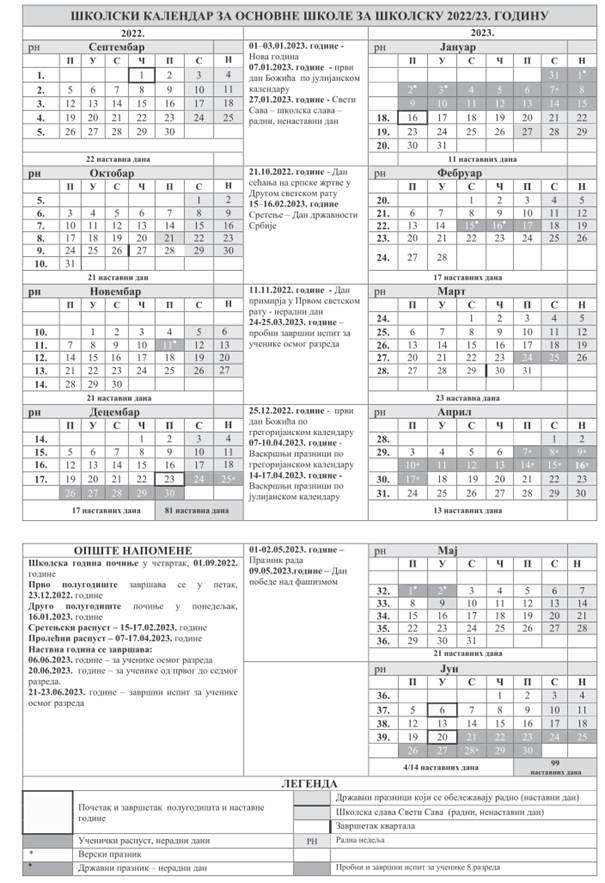 PRAVILNIKO ŠKOLSKOM KALENDARU ZA OSNOVNE ŠKOLE SA SEDIŠTEM NA TERITORIJI AUTONOMNE POKRAJINE VOJVODINE ZA ŠKOLSKU 2022/2023. GODINU("Sl. list AP Vojvodine", br. 24/2022)